Увакина Дарья Владимировна, 24.06.1996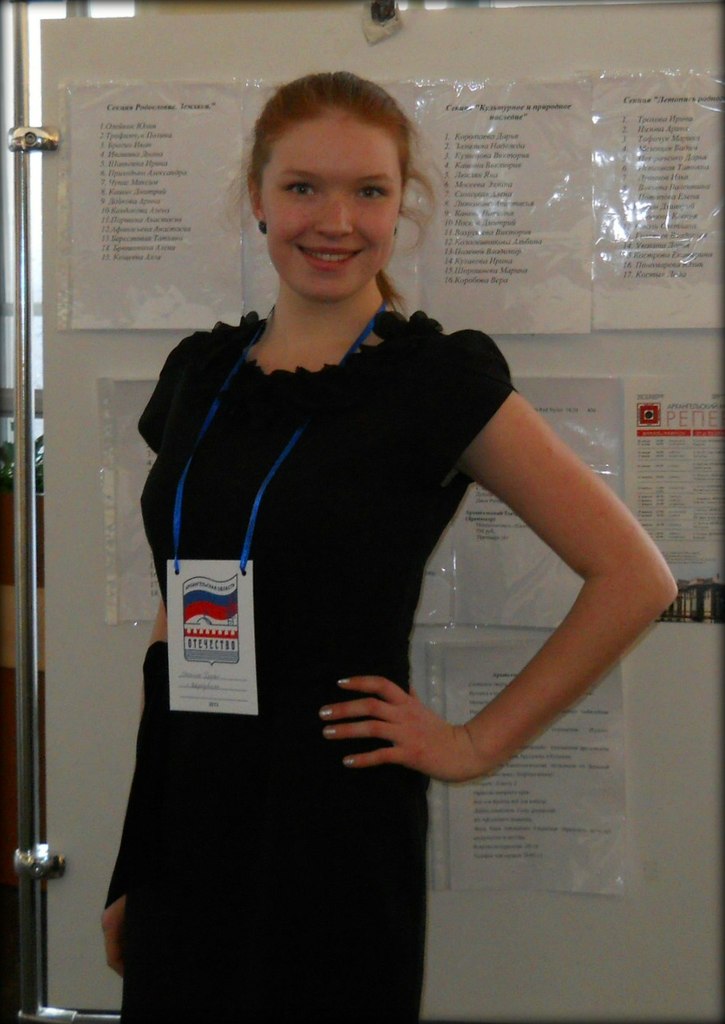 11А класс МБОУ «СОШ № 20» с углублённым изучением социально – экономических дисциплин Архангельская область, г.Северодвинск. 164500, Архангельская область, г.Северодвинск, пр.Труда 7б, (88184)534469, эл. почта……………….. Внешкольные мероприятияЗакончила танцевальную студию с отличием, участвовала в танцевальных фестивалях в городах Санкт-Петербург(2011), Нижний Новгород(2013), Москва(2009). Участник проекта «Студент на один день».Школьные мероприятия:Призёр муниципального тура школьных олимпиад по географии(2009) и биологии (2010) Участвовала в городской конференции «Юность Северодвинска»(2012), Заняла третье место на конференции «Север – России золотник»(2008), Участвовала в областной  научной конференции «Отечество»(2013) .Увакин Владимир Витальевич vvuv@mail.ru Заозерская Людмила Геннадьевна luisa69@ya.ru 